СОВЕТ НАРОДНЫХ ДЕПУТАТОВВЕРХНЕМАМОНСКОГО СЕЛЬСКОГО ПОСЕЛЕНИЯВЕРХНЕМАМОНСКОГО МУНИЦИПАЛЬНОГО РАЙОНАВОРОНЕЖСКОЙ ОБЛАСТИРЕШЕНИЕот 07 февраля 2024 г. № 1------------------------------------------с. Верхний МамонОб отчете исполняющего обязанности главы Верхнемамонского сельского поселения Верхнемамонского муниципального района Воронежской области перед депутатами Совета народных депутатов поселения о проделанной работе в 2023 году и перспективах развития на 2024 год.В соответствии с частью 11.1 статьи 35, частью 6.1 статьи 37 Федерального закона от 06.10.2003 № 131-ФЗ «Об общих принципах организации местного самоуправления в Российской Федерации», пунктом 7 части 2 статьи 27 Устава Верхнемамонского сельского поселения Верхнемамонского муниципального района Воронежской области, заслушав отчет исполняющего обязанности главы Верхнемамонского сельского поселения Верхнемамонского муниципального района Воронежской областиСовет народных депутатов Верхнемамонского сельского поселенияРЕШИЛ:           1. Утвердить отчет исполняющего обязанности главы Верхнемамонского сельского поселения Верхнемамонского муниципального района Воронежской области перед депутатами Совета народных депутатов поселения о проделанной работе в 2023 году и перспективах развития на 2024 год (Приложение №1), признать работу исполняющего обязанности главы Верхнемамонского сельского поселения и администрации Верхнемамонского сельского поселения удовлетворительной.  2. Опубликовать настоящее решение в официальном периодическом печатном издании «Информационный бюллетень Верхнемамонского сельского поселения Верхнемамонского муниципального района Воронежской области».3. Настоящее решение вступает в силу со дня его официального опубликования.Исполняющий обязанности главыВерхнемамонского  сельского поселения		                  О.М.Малахов				     Заместитель председателя          Совета народных депутатов                                                 Ю.Н.Полупанов       Приложение к решению № 1 от 07.02.2024 г.Отчет  исполняющего обязанности главы Верхнемамонского сельского поселения о результатах своей деятельности и деятельности администрации Верхнемамонского сельского поселения Верхнемамонского муниципального района Воронежской области за 2024 годОтчет подготовлен в соответствии с порядком подготовки ежегодного отчета главы Верхнемамонского сельского поселения о результатах своей деятельности, утвержденный постановлением администрации сельского поселения от 30.12.2015г. №343 и в соответствии с положениями Федерального закона от 28.06.2014  № 172-ФЗ «О стратегическом планировании в Российской Федерации». Социально – демографическая ситуацияТерритория Верхнемамонского сельского поселения 22412,6 га. В состав поселения входит село Верхний Мамон численностью 7447 человек и хутор Красноярский. В 2023 году по данным территориального отделения ЗАГС родилось  30 младенцев, что меньше показателя 2022 года на 2 младенца. Число умерших в 2023 году составило 86 человек, что меньше показателя 2022 года (на 22 человека). Средняя численность работающих с учетом субъектов малого и среднего бизнеса составила 3807 человек, из них 18 процентов экономически активного населения работает вахтовым методом в Москве и других городах России.Одной из важнейших функций администрации Верхнемамонского сельского поселения является работа с обращениями граждан. Работа с письменными и устными обращениями граждан направлена на защиту прав и законных интересов граждан, гарантированных Конституцией Российской Федерации.В администрации созданы все условия, обеспечивающие доступность для граждан в плане их обращений к главе сельского поселения и другим сотрудникам. За 2023 год в администрацию Верхнемамонского сельского поселения  поступило 42 обращения, по сравнению с 2022 годом число их уменьшилось (в 2022 году – 54 обращения). Характер обращений граждан остается практически неизменным, это:- благоустройство (10 обращений);- ремонт, отсыпка уличных дорог (4 обращения);- споры хозяйствующих субъектов (несудебные) (7 обращений);- земельные вопросы (7 обращений).-вопросы ЖКХ (12 обращений)Все  обращения были рассмотрены, заявителям даны необходимые разъяснения. Некоторые вопросы удается решить быстро, некоторые требуют времени, привлечения специалистов из других служб района и области.В необходимых случаях с заявителем состоялись беседы при личной встрече на устном приеме граждан или с выездом на место.Администрация Верхнемамонского сельского поселения принимает все меры по удовлетворению нужд и потребностей населения. Ни один вопрос  не остается без внимания и рассмотрения.БюджетРеализация всех полномочий поселения и его социально-экономическое развитие в полной мере зависит от обеспеченности финансами. Бюджет  Верхнемамонского сельского поселения сформирован в соответствии со статьей 14 Федерального Закона Российской Федерации от 06.10.2003 года №131-ФЗ «Об общих принципах организации местного самоуправления в Российской Федерации», Бюджетным Кодексом Российской Федерации и Уставом Верхнемамонского сельского поселения. Формирование бюджета наиболее важный и сложный вопрос в рамках реализации полномочий. Бюджет Верхнемамонского сельского поселения на 2023 год и плановый период 2024 и 2025 годов был сформирован в установленные законодательством сроки и утвержден решением сессии от 27.12.2022 г. № 34.Бюджет поселения за 2023 год по доходам составил 168 415,9 тыс. руб. (2022 г. – 61214,1 тыс. руб., +175,1%), по расходам 167 321,7 тыс. руб. (2022 г. – 62 082,7 тыс. руб., +169,5%).Собственные доходы -  17 920,7 тыс. руб. (2022 – 19 002,6, -5,7%)в том числе:- налог на доходы физических лиц – 2 095,2 тыс. руб. – 11,7% (2022 – 1 916,1 т.р, +9,3%)- единый сельскохозяйственный налог – 2 194,1 тыс. руб. – 12,2% (2022 – 1 434,8 т.р, +52,9%)- налог  на имущество физических лиц – 3 133,4 тыс.руб.–17,5% (2022 – 1 710,0 т.р, +118,4%)- земельный налог – 7 462,8 тыс.руб. – 41,6% (2022 –12 037,2 т.р, -38%, в связи со списанием налога по юридическим лицам), из них земельный налог с юридических лиц 2 977,3 тыс. руб., с физических лиц 4 785,5 тыс. руб.;- доходы от  аренды земли– 143,5 тыс.руб. – 0,8% (2022 – 106,5 т.р, +434,7%)- доходы от аренды муниципального имущества  – 1 104,2 тыс.руб. – 6,2% (2022 – 1 008,8 т.р, +9,5%)- доходы от продажи имущества – 546,6 тыс.руб. – 3,1% (2022 – 241,8, +126,1%)- доходы от продажи земельных участков – 956,1 тыс. руб. – 5,3%(2022 – 0,0 т.р).- штрафы – 0,0 тыс.руб. – 0% (2022 – 0,0т.р,) (в связи с мораторием на штрафы);- платные услуги – 5,0 тыс.руб. (2022 – 0,0 тыс.руб., +100%)- прочие неналоговые доходы – 279,8 тыс.руб. 1,6% (2022 – 316,6 т.р, -11,6%). Безвозмездные поступления из бюджетов другого уровня (районного,областного, федерального) –  150 495,2 тыс. руб. (2022 – 42 211,5т.р, +256,8%) , в том числе из федерального бюджета – 5 183,2 тыс.руб., из областного – 137 126,2 тыс.руб., из районного бюджета 8 185,8 тыс.руб.).В общем объеме доходов на долю налоговых и неналоговых доходов приходится 10,6% (в прошлом году 31,1%),безвозмездные поступления от общей суммы доходов составили 89,4% (в прошлом году 68,9%).С переходом на  программное бюджетирование и в  соответствии со ст.179 Бюджетного Кодекса РФ в сельском поселении утверждено 4 муниципальные     программы: «Управление финансами и муниципальным имуществом», «Инфраструктура», «Социальная сфера», «Формирование  современной  городской  среды на территории Верхнемамонского сельского  поселения». При плане 167 321,7 тысяч рублей  расходы на реализацию программ фактически составили 167 321,7 тысяч рублей или 100 %. Это значит, что все расходы бюджета осуществлялись только в рамках программных мероприятий.Кроме муниципальных  программ сельское поселение участвовало  в 2023 году в государственных программах  Воронежской области :•	Государственная программа Воронежской области «Энергоэффективность и развитие энергетики». Получена субсидия на уличное освещение в сумме 1 026,0 тыс.руб.,;•	Государственная программа Воронежской области "Развитие транспортной системы". В рамках данной программы получена субсидия на ремонт автомобильных дорог общего пользования местного значения в сумме 21 614,3 тыс.руб.;•	Государственная программа Воронежской области "Формирование современной городской среды Воронежской области". В рамках данной программы проведено благоустройство дворовых территорий 7/1 и 7/2 по ул.60 лет Октября, сумма субсидии из федерального бюджета составила  4 900 тыс.рублей, из областного бюджета 100,0 тыс.рублей..•	Государственная программа Воронежской области «Обеспечение доступным и комфортным жильем населения Воронежской области». в рамках данной программы построена новая блочно – модульная котельная, сумма бюджетных инвестиций из областного бюджета составила 108 353,5 тыс.рублей.•	Государственная программа Воронежской области «Управление государственными финансами, создание условий для эффективного и ответственного управления муниципальными финансами, повышение устойчивости бюджетов муниципальных образований Воронежской области», подпрограмма «Управление государственными финансами». В рамках данной программы депутатами Воронежской области Зубковым Артемом Николаевичем, Коноваловым Иваном Аркадьевичем и Рогатневым Андреем Ивановичем были выделены средства в сумме 763,0 тыс.рублей на приобретение музыкального оборудования и жалюжи в Культурно – досуговый центр, устройство литературной аллеи и ремонт ступеней в сквере Центральный.•	Государственная программа Воронежской области «Содействие развитию муниципальных образований и местного самоуправления». В рамках данной программы получены межбюджетные трансферты на приобретение автомобиля Нива в сумме 1 000,0 тыс.рублей. Так же в рамках данной муниципальной программы получены гранты за достижение наилучших показателей эффективности деятельности в сумме 3 044,5 тыс.рублей (1 000,0 тыс.рублей за 3 место Верхнемамонское сельское поселение, 2 044,5 1 место Верхнемамонский муниципальный район). Средства были израсходованы на благоустройство и проектирование очистных сооружений.•	Государственная программа Воронежской области «Развитие физической культуры и спорта». В рамках данной программы получена субсидия из областного бюджета на реализацию мероприятий по созданию условий для развития физической культуры и массового спорта в сумме 200,0 тыс.руб. на содержание специалиста по спорту. •	Благодаря победе в областном конкурсе «Лучшее муниципальное образование» в бюджет поселения поступила субсидия в сумме 1 000,0 рублей, которая была израсходована на ремонт воинского захоронения №84. Участие в государственных программах помогло привлечь в бюджет поселения 141 001,3 тыс.рублей.Расходная часть бюджета в 2023 году составила 167 321,7 тыс.рублей (2022 – 62 082,7 т.р, +169,5% к прошлому году), из них по разделам:- общегосударственные вопросы 9 932,3 тыс.рублей или 5,9%, в 2022 г. – 8 944,8 (+11%);- мобилизационная и вневоинская подготовка 283,2 тыс. рублей или 0,2%, в 2022 г. – 247,6 тыс.руб. (+ 14,4%)- национальная безопасность и правоохранительная деятельность 95,0 тыс.рублей или 0,1%, в 2022 – 341,2 (- 72,2%)- национальная экономика 133 706,2 тыс.рублей или 79,9%, в 2022 году 28 763,4 тыс.руб. (+364,8%), в том числе дорожное хозяйство 24 837,6 тыс.рублей, другие вопросы в области национальной экономики (строительство блочно – модульной котельной) 108 868,6 тыс.рублей.,- жилищно – коммунальное хозяйство 19 738,2 тыс.рублей или 11,8%, в 2022  году 16 003,6 тыс.рублей (+23,3%) в том числе:жилищное хозяйство 29,1 тыс. рублейблагоустройство 17 553,9 тыс. рублейдругие вопросы в области жилищно–коммунального хозяйства 2 155,2 тыс. рублей - культура 2 996,5 тыс. рублей или 1,8%, в 2022 году 7 151,8 тыс.руб. (-58,1%)- социальная политика 338,4 тыс. рублей или 0,2%, в 2022 году 366,3 тыс.рублей (- физическая культура и спорт 230,0 тыс. рублей или 0,1%, в 2022 году 264,0 тыс.рублей (-12,9%)Структура расходов свидетельствует о том, что наиболее значимыми расходами за 2023 год, как и в предыдущие годы, являлись расходы на жилищно-коммунальное и дорожное хозяйство. Одним из главных приоритетов деятельности органов местного самоуправления является создание максимально комфортных условий для проживания населенияНа 2024 год принят бюджет поселения по доходам в сумме 43 054,8 т.р, в том числе собственные доходы – 18 796,0 тыс.рублей (43,7% от общего объёма), безвозмездные поступления – 24 258,8 т.р.(56,3%). По расходам бюджет принят в сумме – 44 894,4 т.р.      Администрация сельского поселения систематически проводит работу по увеличению доходной базы местного бюджета. Регулярно специалисты актуализируют базу данных налогообложения, проводится инвентаризация объектов, ведется контроль за оформлением земельных участков и имущества граждан села в собственность. Также на территории поселения в течение 2023 года проводился контроль за ненадлежащим содержанием прилегающих к домовладениям территорий и соблюдением правил благоустройства. Однако в связи введенным мораторием, согласно постановления Правительства Российской Федерации от 10.03.2022  №336 «Об особенностях организации и осуществления государственного контроля (надзора), муниципального контроля» были отменены проверки, за исключением  проверок, причинения вреда жизни и тяжкого вреда здоровью граждан, таковые на 2023 год отсутствовали. Большая работа проводится в программе ГИС ЖКХ, в части актуализации данных, идет обновление устаревшей информации. Всего введено 2760 домовладений из общего числа 3100.Сотрудниками администрации ведется прием документов, поданных гражданами через государственные услуги, в 2023 году принято 5 обращений по вопросам изменения, присвоения адреса, покупки земельного участка, изменения вида разрешенного использования земельного участка.Большая работа проведена сотрудниками администрации по сокращению недоимки. Лично в руки вручено больше тысячи квитанций с недоимкой по налогам. Количество недоимщиков по земельному налогу- 860 чел, по налогу на имущество- 621 чел. По транспортному налогу- 600 чел.Основные трудности в этой работе – отсутствие рычагов влияния на неплательщиков. Регулярное уклонение налогоплательщиков от своих обязанностей привели к большим задолженностям. По данным налоговой службы по состоянию на 01.01.2024 г. сумма недоимки по налогам физических лиц составила – 3507,7 тыс. руб., в том числе: по налогу на имущество физических лиц 619,0 тыс. руб.по налогу на землю физических лиц 1030,3 тыс. руб.по транспортному налогу физических лиц –1858,4 тыс. руб.По состоянию на 01.01.2023 г   недоимка составила 3617,2 тыс.руб.:- по налогу на имущество физических лиц- 440,0 тыс. руб.- по налогу на землю юридических и физических лиц – 1034,4 тыс. руб.- по транспортному налогу физических лиц –2142,8 тыс. руб. Таким образом, недоимка по имущественному налогу выросла на 40,7% в т.ч  на 179,0 тыс. рубПо налогу на землю недоимка уменьшилась  на 0,4 %, в т.ч. на 4,1 тыс. руб.По транспортному налогу недоимка уменьшилась на 15,3%, в т.ч. на 284.4 тыс. руб. тыс.  Стоит отметить, что около 30% от образовавшейся недоимке по налогу на имущество и земельному налогу приходится на индивидуальных предпринимателей, которые, возможно, не вовремя оплатили данные виды налогов. А так же 211,9 тыс руб. приходится на недоимку участников СВО. В администрации поселения работает призывная комиссия. Всего было проведено 21 заседание призывной комиссии, на которые было вызвано 199 человек. Призваны для прохождения службы 52 человека, признаны ограниченно годными к военной службе 28 человек, получили отсрочку 106 человека.При взаимодействии с военным комиссариатом г. Павловска, Павловского и Верхнемамонского районов  администрация Верхнемамонского сельского поселения оказывает помощь и дальнейшее сопровождение при оформлении документов гражданам, изъявивших желание заключить контракт с Министерством Обороны РФ. Не остаются без внимания  семьи участников СВО. Им оказывается необходимая помощь в вопросах , с которыми  члены семей  участников СВО обращаются в администрацию.При взаимодействии с индивидуальными предпринимателями администрация Верхнемамонского сельского поселения оказывает посильную помощь в обеспечении наших бойцов стройматериалами для строительства блиндажей.Законодательным органом Верхнемамонского сельского поселения является Совет народных депутатов. За 2023 год проведено 9 заседаний Совета. Принято 40 правовых актов. Экономический потенциал (отраслевая структура экономики, бюджетообразующие предприятия, показатели уровня и объемов производства; малый бизнес (отраслевая структура, доля занятых в малом бизнесе), инвестиции в основной капитал).  Основной отраслью экономики на территории сельского поселения является сельское хозяйство. Производством сельскохозяйственной продукции  на территории занимаются крестьянско – фермерские хозяйства, такие как: КФХ Кортунов Илья Сергеевич; КФХ Путенко Василий Петрович;  КФХ Волобуев Вячеслав Егорович; КФХ Кабанов Виктор Васильевич; КФХ Безмельницын Сергей Михайлович; ООО «Хлебороб» и 15 более мелких КФХ.Зерновыми культурами занимаются такие  КФХ как: КФХ Кортунов И.С., КФХ Путенко В.П.; КФХ Волобуев В.Е., КФХ  Кабанов В.В., КФХ Безмельницын С.М., ООО «Хлебороб».Так же на территории поселения осуществляют деятельность предприятия, занимающиеся переработкой сельскохозяйственной продукции и производством продукции питания такие как - ООО «МАМОНХЛЕБ», АО «Верхнемамонское ХПП», ООО «Элит», АО Завод молочный «Верхнемамонский». Эти предприятия предоставляют работу 175 жителям поселения.Малый бизнес и микропредприятия заняли существенную и очень важную нишу в экономическом пространстве сельского поселения. Больших изменений в потребительском рынке села за прошлый год не зафиксировано.  Сферу малого предпринимательства сельского поселения сегодня представляют 11 предприятий малого бизнеса и 205 индивидуальных предпринимателей.На территории Верхнемамонского сельского поселения имеется 134 объектов торговли, 36 предприятий общественного питания и 41 предприятия бытового обслуживания, 10 аптек, 2 ветаптеки, 4 АЗС   Регулярно работает универсальная еженедельная пятничная ярмарка ООО «Шагрень» на 276 открытых  торговых мест и 2 закрытых павильона. Так же на территории села определены 8 торговых площадок, на которых возможна торговля палаток, лотков или передвижных торговых объектов. При утвержденном нормативе обеспечения населения торговыми площадями 568 кв.м на 1000 человек, норматив в нашем селе перевыполнен на 120%.Социальная инфраструктураКачество жизни людей, их настроение зависит от нормального функционирования как с/х производства, так и объектов социальной сферы. В поселении действует развитая система социальной инфраструктуры.На территории поселения расположены 2 детских сада, которые посещают 210 детей, 2 школы (768 учащихся), 1 школа – интернат (50 учащихся), социально-реабилитационный центр несовершеннолетних (10 детей), 3 учреждения дополнительного образования (1236 человек), психоневрологический интернат (100 человек).Создание на территории муниципального образования благоприятной культурной среды для воспитания и развития личности, сохранения культурного наследия, традиций, воспитание здорового и физически крепкого поколения – все это очень важно. Для обеспечения  культурного обслуживания населения в сельском поселении работает МКУ «Центр народного творчества Верхнемамонского поселения» (Дом культуры, сельская библиотека), также на территории поселения находится районный дом культуры, детская школа искусств.В  2023 году   культурно- досуговым центром  проведено  145  мероприятий, в которых приняли участие 3668 человек. В сравнении с 2022 годом в этом году было проведено мероприятий больше на  42, а  участников в данных мероприятиях увеличилось на 27 процентов. В учреждении работает 6 кружков народного творчества, в которых  занимается 50 человек.В библиотеке в  2023году пользователей – 350 человек, книговыдача за год составила 1937 экземпляров.В поселении расположены  районная больница и 2 офиса врача общей практики, в которых за 2023 г. было принято 2232 человек. Стационар РБ состоит из 6 отделений (всего 85 коек).Одним из направлений социального развития поселения является привлечение жителей к здоровому образу жизни, создание условий для развития физической культуры и спорта. В этом направлении работают: спортивный комплекс «Дон», многофункциональные и детские площадки, катки, секции, в которых занимаются 520 человек по 10 видом спорта.На базе МКУК «Культурно- досуговый центр Верхнемамонского сельского поселения» занимается  7 спортивных любительских кружков: теннис для детей и взрослых, волейбол для детей и взрослых, баскетбол, атлетизм для молодежи и  установлен ринг для кикбоксинга. Ежедневно проходят занятия  с разными категориями граждан в спортивном зале, всего в этих кружках занимается 120 человек. Очень большой интерес у ребят вызывают занятия по кикбоксингу. В 2023 году в мае месяце у нас прошли областные соревновании по кикбоксингу  памяти гвардии майора Дмитрия Вострикова, нашего земляка, погибшего на СВО  и памяти  Мастера спорта СССР по боксу  Виктора Жердева.- областной турнир по настольному теннису (март-декабрь 2023 г.);- областной турнир по волейболу среди медицинских работников - районный чемпионат по волейболу и теннису;Так же в летнее время на территории Верхнемамонского сельского поселения проходил VII Корпоративный суперкубок по пляжному волейболу в рамках Спартакиады трудящихся области, где наши спортсмены заняли 2-е место.Регулярное проведение спортивно-массовых мероприятий привлекает внимание с каждым разом все большее количество населения к здоровому образу жизни.Инженерная инфраструктураЖилищная проблема в поселении является одной из  значимых социальных проблем. 42 семьи признаны нуждающимися в улучшении жилищных условий, из них в списках очередности на получение жилья в рамках программы  « Молодая семья» состоит 28 семей.Ежегодно жители поселения улучшают свои жилищные условия, но в  отчетном году не было введено ни одного нового дома. За счет  реконструкции   и строительства пристроек  прибыло  в жилой фонд - 1041 кв.м.  На это могут быть разные причины, но самые главные - это  удорожание строительных материалов и отсутствие в селе ремонтных и строительных организаций, а строить своими  руками   не каждому под силу.   Остановлюсь на не менее важных проблемах это состояние  дорог местного значения и благоустройство.На сегодняшний день протяженность автомобильных дорог поселения составляет 70,7 км, в том числе с асфальтовым покрытием 63,0 км., из них: в   федеральной  собственности 2,6 км, и в  областной  – 8,8 км.За  счет субсидий  из областного бюджета   было отремонтировано   4,3   км    асфальтобетонного покрытия по улицам 60 лет  Октября, Красноармейская, Первомайская, Набережная, пер. Мостовой,         Василевского, Площадь  Октябрьская,  Правды, Солнечная, пер. Мельничный, пер. 50 лет Октября.     Отсыпано      щебнем  2,3 км  по улицам Красная Полянка, Воровского,  415 Стрелкового Полка, Лесная     на общую сумму  24837,6   тыс. рублей,   средства   дорожного фонда  использованы на содержание  и ямочный ремонт  по улицам Доброволец, 9 Января, Школьная, Красный  Партизан, 60 лет Октября (отремонтирован подъезд к сбербанку),  обустроен тротуар по   ул. Школьная (около пенсионного фонда)   на общую сумму 2906,98  тыс.рублей.Администрацией Верхнемамонского  сельского поселения   ведется активная работа по благоустройству.   За 2023 год в Верхнемамонском сельском поселении проведено 24 субботника по благоустройству территории, при проведении субботников     собрано и вывезено на полигон ТБО порядка  380 м3 мусора.  Весной  и осенью 2023 г. активисты ЕМХ, волонтёры, сотрудники Верхнемамонских организаций и неравнодушные жители села очистили от мусора берег Дона в рамках акции «Чистый берег» Высажено в рамках «Сад памяти»  1000 шт. саженцев сосны, 250 саженцев  лиственных  деревьев.Для выполнения  работ по  благоустройству скверов  и парков было приняты  4  сезонных рабочих.    Закуплено и  высажено   7300   штук саженцев цветов петуньи, бархатцев    на  сумму   204,4 тыс.руб. На  зимнее содержание  дорог заключен контракт с ООО «Борисоглебское ДРСУ -3», дополнительно       использовалась  техника, переданная по договору аренды в ООО «Жилсервис» - 2 единицы,   ООО «Мамон Теплосеть» – 2 единицы. Для борьбы с гололедом на муниципальные дороги в 2023 году высыпано около 150 тонн противогололедной смеси. Всего расчищается  59,0  км муниципальных дорог и 9 км тротуаров.    В целях безопасности дорожного движения,  в соответствии с ГОСТами было  установлено и заменено 7 дорожных знаков:     «Уступи дорогу».    В 2022 году уже был  выполнен нормативный  план  по установке   уличных светильников,    что  означает 100 %  освещенности  дорог.  Все линии освещения работают в автоматическом режиме.                Есть улицы на которых требуется установка дополнительных светильников, работы  по установке   запланированы в  2024 году.Расходы на уличное освещение составили -1660,252  тыс. рублей.  По энергосервисному  контракту  - 2764,497  тыс.рублей.Также осуществлялось благоустройство и уборка кладбищ (весной завезено песка 160 куб. м., вывезено   около 240 куб. м. мусора).   Для уборки  контейнерных  площадок, где  жители продолжают складировать  строительный мусор,   ветки,   мебель был заключен контракт      с    ООО «Теплосеть»    в результате  израсходовано  981,0    тыс.рублей.  Эти средства  могли бы  пойти на благоустройство  контейнерных площадок и закупку новых контейнеров. На балансе поселения числится 67800 м. водопроводных сетей,   которые  переданы по концессионному соглашению    на обслуживание в ООО «Жилсервис». В 2023  году было  подано населению 213,665  тыс./м.куб. воды,  на сумму 11419,86  тыс.рублей.С целью выведения  из эксплуатации котельных №1 и №2 на территории  котельной  №1 установлена отдельно стоящая  блочно-модульная котельная, которая  автоматизирована и не требует постоянного присутствия  персонала.      Для  объединения  потребителей котельных  №1 и №2 в единую сеть построен  новый участок  теплосети протяженностью 636 м. Расходы  на  установку  и строительство - составили  108,4  млн. руб.   Изготовлен  проект «Реконструкция  сетей  теплоснабжения с.Верхний  Мамон». Финансирование данного проекта ожидается в  рамках государственной программы Воронежской области «Обеспечение качественными жилищно-коммунальными услугами населения Воронежской области»       В связи с корректировкой  трассы  прохождения канализационной сети в  проекте   реконструкции очистных сооружений    с коллектором очистных сточных вод от  КОС с. В.Мамон до точки сброса в р.Дон,       готовится повторная    подача его в  государственную  экспертизу. Сметная  стоимость реконструкции  очистных сооружений составит -220,0 млн.рублей,  сбросного  коллектора  -290,0 млн. рублей.Общая протяженность проектируемой сети    от врезки    очистных сооружений до выпуска в р.Дон  – 2440 м.  На сегодняшний  день  протяженность напорной сети составляет- 6 км; самотечной — 21,8 км,  амортизационный  износ составляет  100%. Канализационные сети оформлены в собственность  Верхнемамонского сельского поселения. В рамках программы «Формирование комфортной  городской  среды» благоустроена дворовая  территория  по ул. 60 лет  Октября, дома 7/1 и 7/2.Заменены бортовые камни, тротуарное покрытие, установлены  скамейки и смонтировано дополнительное  освещение.  Использованы средства федерального бюджета - 4,9 млн. руб.,   областного  -100,0 тыс. руб.,   местного бюджета –272,7 тыс.руб.  Большое внимание и серьезные требования в настоящее время предъявляются к  обеспечению  мер пожарной безопасности и ликвидации ЧС. Для выполнения данных полномочий с жителями села проводится разъяснительная работа о соблюдении правил пожарной безопасности и о правах и обязанностях граждан в области пожарной безопасности.В нашем сельском поселении ведется активная работа по созданию территориального общественного самоуправления (ТОС). Всего на территории Верхнемамонского сельского поселения создано 7 ТОСов. Это  ТОС «Радуга», ТОС «Пятилетка», ТОС «Полянка», ТОС «Придача», ТОС «Виктория», ТОС «Красный Дон» и ТОС «Речка». В 2023 году  был реализован  проект  ТОС  «Речка», в границах  которого был благоустроен родник «Вязоватский». Стоимость проекта составила – 526195,00 руб., из них – собственные средства ТОС – 70000,00 руб., привлеченные средства – 36200,00 руб., средства администрации – 26600,00 руб., сумма гранта составила – 393395,00 руб.Общественное самоуправление на территории сельского поселения может и должно развиваться. Оно позволит получить развитие по целому ряду параметров: соседские сообщества превратятся в ячейки социального партнерства, появятся возможности решения проблем, переходящих с бытового на социальный уровень, что будет способствовать развитию гражданского общества и, в конечном счете, повышению качества жизни жителей поселения. Решение многих вопросов зависит и от уровня общественного сознания и ответственности за будущее развитие нашего поселения. Проявление заботы и внимания к ветеранам, пожилым, жителям старшего поколения — одна из ключевых задач работы администрации. Совместно с Советом ветеранов организованы поздравления участников и ветеранов Великой Отечественной войны, отметивших 90 и 100-летние юбилеи, также вручены подарки детям инвалидам. Сотрудники администрации совместно с депутатами Совета народных депутатов Верхнемамонского сельского поселения поздравили ветеранов с Новым годом и Рождеством, вручили памятные подарки. Также администрация Верхнемамонского сельского поселения проводит работу с семьями социального риска, всего 21 семья, еженедельно осуществляется выезд по данным семьям: изучаются существующие проблемы в семьях риска, обследуются жилищные условия, проводятся беседы с родителями и детьми, оцениваются условия их жизни, выявляются причины неблагополучия семьи, оказывается посильная материальная помощь, всем семьям установлены пожарные извещатели.Сельское поселения активно участвует в  программе социальной газификации, которая предусматривает бесплатное подведение газа до границ земельного участка, если газовый трубопровод  не  проходит рядом с домом. В 2023 году 10  жилых  домов  уже  подключены  в рамках этой  программы.Задачи и перспективные направления социально – экономического развитияХотелось бы озвучить мероприятия, которые включены в программу социально – экономического развития поселения и планируются к реализации в 2024 году и последующих годах:  За средства  областных субсидий и дорожного фонда будет отремонтировано дорожное  покрытие по  улицам: ул. Комсомольская, ул. 50 лет Победы, ул. Красная Полянка, ул. Октябрьская, пер. Набережный, ул. Строительная, ул. 22 Партсъезда, ул. Пионерская.Планируется продолжить работу по вхождению в государственные программы Воронежской области и реализовать проекты: реконструкция тепловых сетей, реконструкция КОС и КНС.На 2024 год подана  заявка на участие в конкурсе общественно-полезных проектов территориального общественного самоуправления в Воронежской области: ТОС « Пятилетка» - благоустройство Центрального кладбища на ул. Комсомольская.  Так же в 2024 планируется разработка проекта благоустройства парка Песни над Доном и благоустройство нижней части парка.В 2024 году поселение в рамках государственной программы Воронежской области «Содействие развитию муниципальных образований и местного самоуправления» участвует в реализации проекта по поддержке местных инициатив, в рамках которого планируется текущий ремонт водопроводных сетей по ул.60 лет Октября, ул.Школьная, пл.Ленина.Реализация данных мероприятий позволит значительно улучшить облик нашего села, создать достойные условия для жизни местных жителей и сделать его привлекательным для гостей.Многие проблемы жителей поселения решаются с их подачи и с их активным участием. Сотрудничество между жителями сельского поселения и органами местного самоуправления всегда позитивно и плодотворно, поскольку наша общая задача – создать на территории поселения достаточно комфортные и удобные условия для проживания.Администрация сельского поселения надеется на обратную связь и конструктивный диалог,  что, несомненно, будет способствовать эффективному решению многих, зачастую жизненно важных вопросов. Все текущие и перспективные задачи администрации поселения нацелены на повышение уровня и качества жизни на селе.Искренне благодарю Вас за внимание!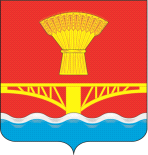 